Per ognuno dei seguenti grafici riconosci quale funzione reale è stata rappresentata scegliendo tra le quattro proposte.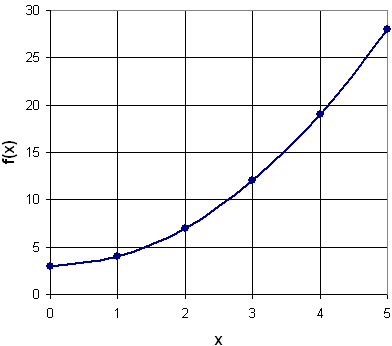 Riconoscere funzioni dal loro grafico 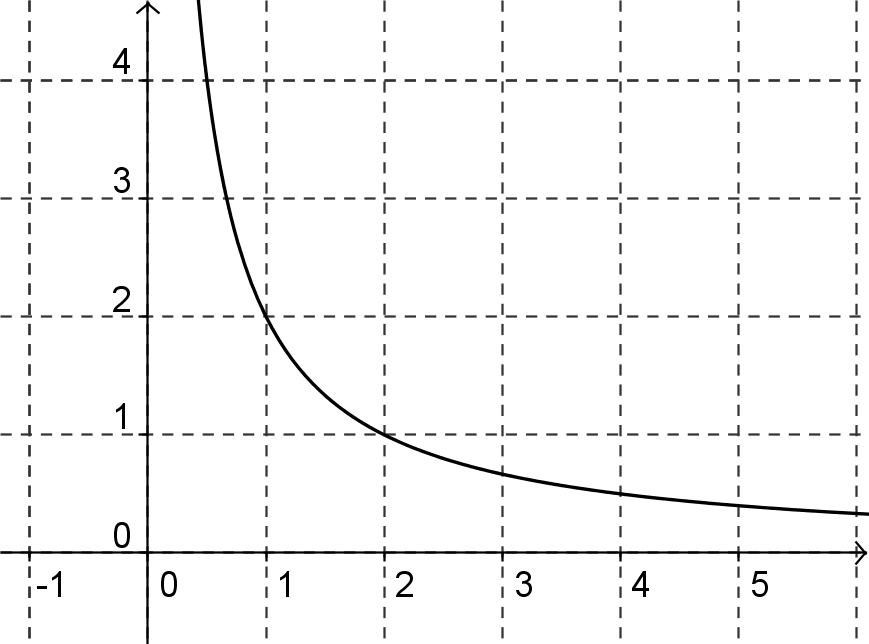 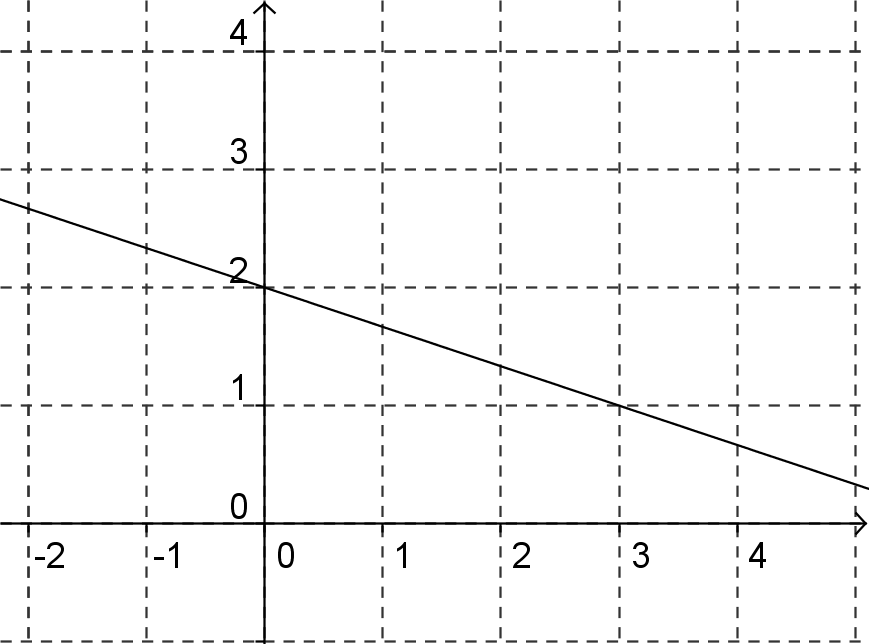 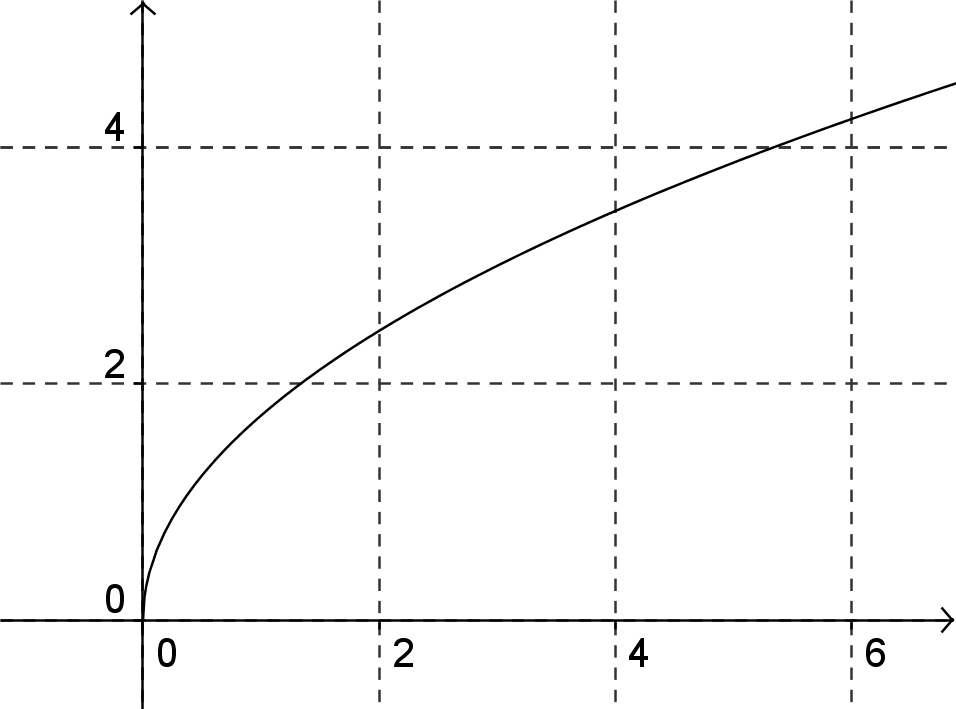 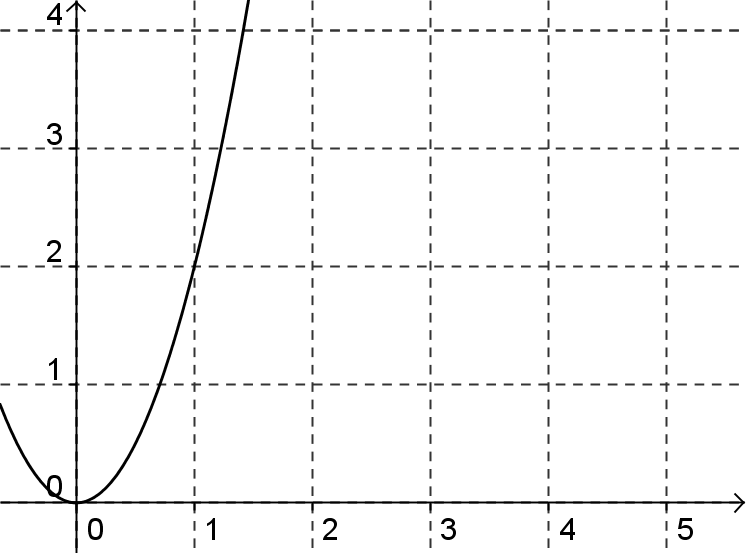 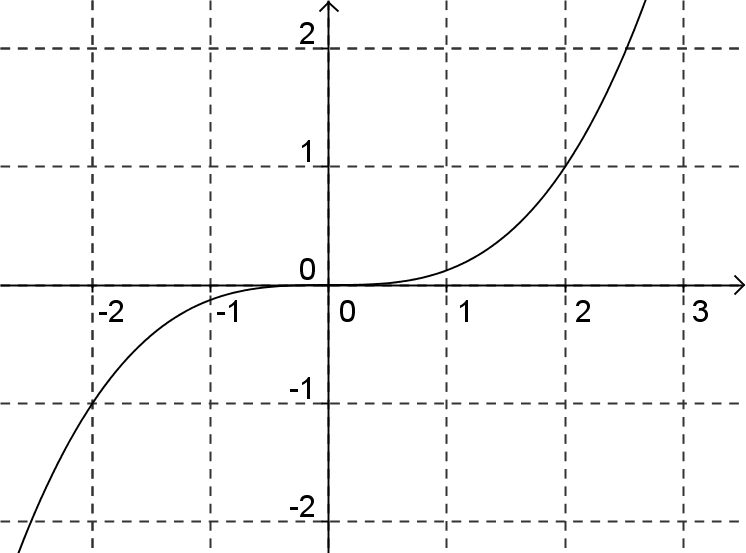 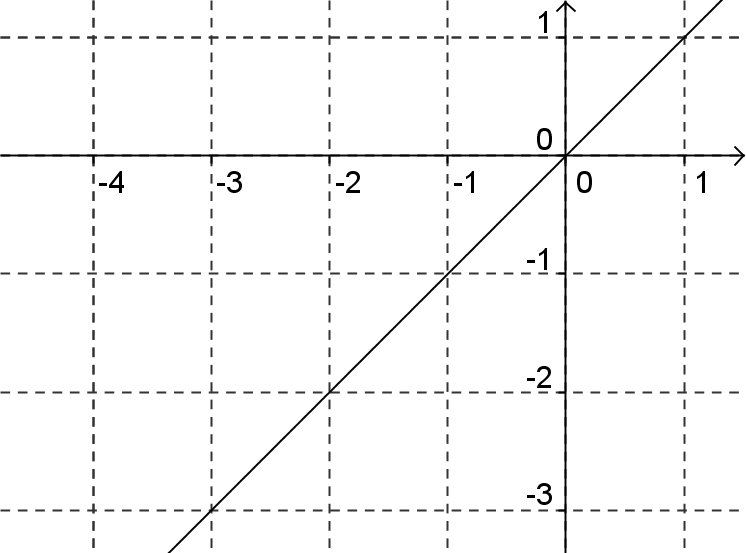 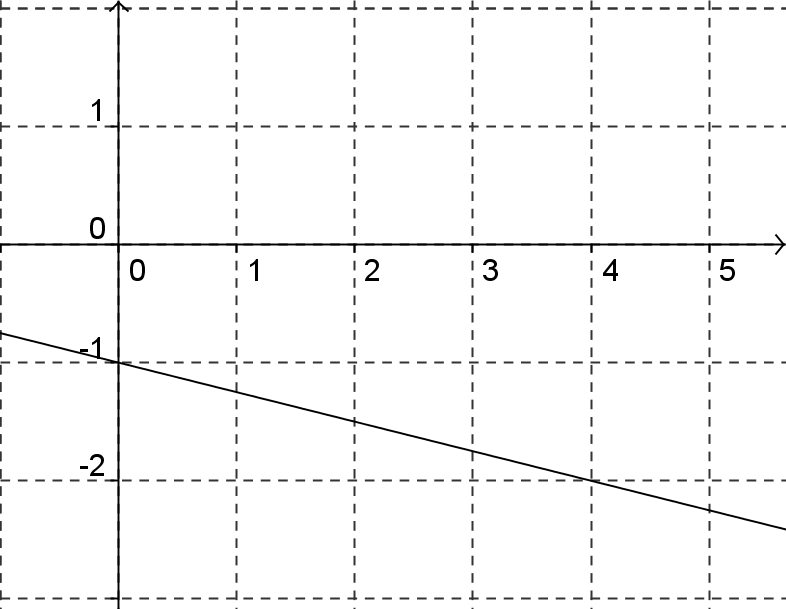 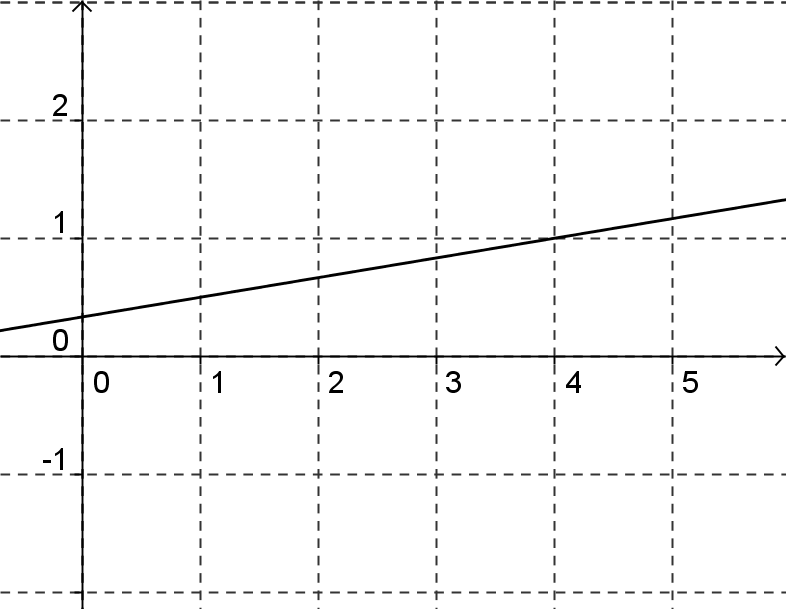 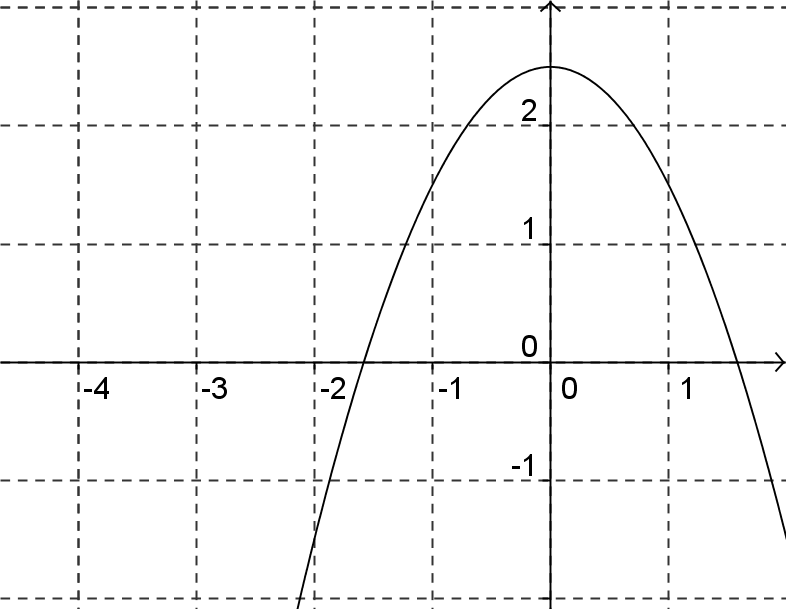 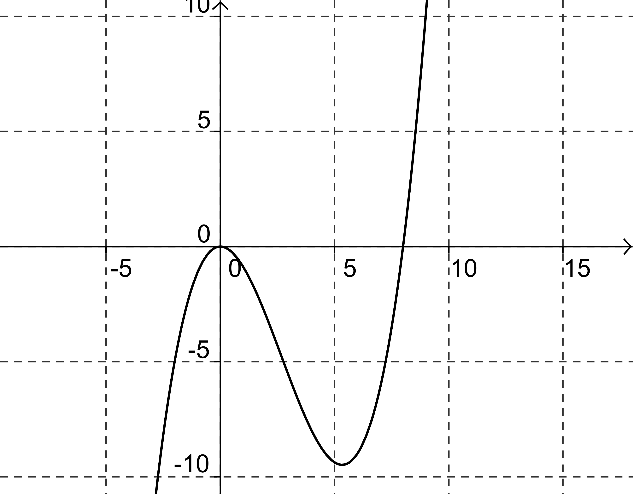 